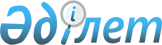 Об утверждении Положения о награждении Почетной грамотой Туркестанской областиРешение Туркестанского областного маслихата от 28 августа 2018 года № 29/316-VI. Зарегистрировано Департаментом юстиции Туркестанской области 4 сентября 2018 года № 4719
      В соответствии с подпунктом 12-3) пункта 1 статьи 6 Закона Республики Казахстан от 23 января 2001 года "О местном государственном управлении и самоуправлении в Республике Казахстан" Туркестанский областной маслихат РЕШИЛ:
      1. Утвердить прилагаемое Положение о награждении Почетной грамотой Туркестанской области.
      2. Признать утратившим силу решение Южно-Казахстанского областного маслихата от 10 декабря 2013 года № 21/179-V "Об утверждении положения о награждении Почетной грамотой Южно-Казахстанской области" (зарегистрировано в реестре государственной регистрации нормативных правовых актов за № 2496, опубликовано 20 января 2014 года в газете "Южный Казахстан").
      3. Государственному учреждению "Аппарат Туркестанского областного маслихата" в порядке, установленном законодательными актами Республики Казахстан, обеспечить:
      1) государственную регистрацию настоящего решения в территориальном органе юстиции;
      2) в течение десяти календарных дней со дня государственной регистрации настоящего решения направление его копии в бумажном и электронном виде на казахском и русском языках в Республиканское государственное предприятие на праве хозяйственного ведения "Республиканский центр правовой информации" для официального опубликования и включения в эталонный контрольный банк нормативных правовых актов Республики Казахстан;
      3) в течение десяти календарных дней со дня государственной регистрации настоящего решения направление его копии на официальное опубликование в периодические печатные издания, распространяемые на территории Туркестанской области;
      4) размещение настоящего решения на интернет-ресурсе Туркестанского областного маслихата после его официального опубликования.
      4. Настоящее решение вводится в действие по истечении десяти календарных дней после дня его первого официального опубликования. Положение о награждении Почетной грамотой Туркестанской области
      1. Настоящее Положение о награждении Почетной грамотой Туркестанской области разработано в целях реализации Закона Республики Казахстан от 23 января 2001 года "О местном государственном управлении и самоуправлении в Республике Казахстан".
      2. Почетной грамотой Туркестанской области (далее – Грамота) награждаются граждане, трудовые коллективы и организации в знак признания заслуг перед Туркестанской областью, внесшие значительный вклад в ее социально-экономическое развитие, добившиеся конкретных результатов в сферах производства, бизнеса, образования, здравоохранения, науки, культуры, творчества, спорта, обеспечении законности, охране общественного порядка, в деятельности по обеспечению и защите прав и свобод граждан, на государственной и воинской службе, в общественно-политической и благотворительной деятельности, защите окружающей среды, расширении культурных и экономических связей с другими регионами, укреплении дружбы между народами и межэтнического согласия, и общественного признания в масштабах области.
      3. Представления к награждению Грамотой вносят в Туркестанский областной маслихат депутаты Туркестанского областного маслихата, аким Туркестанской области, руководители исполнительных органов, финансируемых из бюджета Туркестанской области, территориальные подразделения центральных государственных органов, действующих на территории Туркестанской области, акимы районов и городов Туркестанской области, районные и городские маслихаты, коллегиальные органы общественных и религиозных объединений, действующих на территории Туркестанской области.
      4. К представлению прилагается наградной лист установленного образца, в котором излагаются конкретные заслуги перед областью кандидатов, представленных к награждению Грамотой.
      5. Предварительное рассмотрение поступивших в Туркестанский областной маслихат представлений и подготовку предложений о награждении Грамотой осуществляет одна из постоянных комиссий Туркестанского областного маслихата.
      6. В случае, если представленная кандидатура или наградные материалы не соответствуют требованиям, установленным настоящим Положением, данное предложение на рассмотрение сессии не вносится.
      7. Решение о награждении Грамотой принимается на сессии Туркестанского областного маслихата.
      8. В исключительных случаях, связанных с юбилейными датами, другими торжественными событиями, вопрос о награждении Грамотой может рассматриваться и решаться секретарем Туркестанского областного маслихата, по согласованию с председателями сессии и постоянных комиссий Туркестанского областного маслихата.
      9. Решение о награждении Грамотой публикуется в областных средствах массовой информации.
      10. Повторное награждение Грамотой не производится.
      11. Вручение Грамоты производится секретарем Туркестанского областного маслихата или уполномоченными им лицами на сессии Туркестанского областного маслихата, а также на официальных торжественных мероприятиях, проводимых в Туркестанской области.
					© 2012. РГП на ПХВ «Институт законодательства и правовой информации Республики Казахстан» Министерства юстиции Республики Казахстан
				
      Председатель сессии

      областного маслихата

Б.Мусабеков

      Секретарь областного маслихата

К.Балабиев
Утверждено решением
Туркестанского
областного маслихата
от 28 августа 2018 года
№ 29/316-VІ